Министерство образования и науки Челябинской области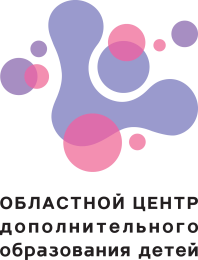 Государственное бюджетное учреждение дополнительного образования«Областной Центр дополнительного образования детей»454081, г. Челябинск, ул. Котина, 68, тел./факс 773-62-82,E-mail: ocdod@mail.ru	В соответствии с приказом ГБУДО «Областной Центр дополнительного образования детей» от 11.04.2018 г. №  187 «О проведении областного лагеря лидеров и руководителей детских и молодежных общественных объединений «Лидер XXI века» с 30 июля по 03 августа             2018 года состоится областной лагерь лидеров и руководителей детских и молодежных общественных объединений «Лидер XXI века»                             (далее именуется – лагерь).	Организаторы лагеря: Министерство образования и науки Челябинской области, государственное бюджетное образовательное учреждение «Областной Центр дополнительного образования детей».	В лагере принимают участие обучающиеся образовательных организаций, детских и молодежных общественных организаций в возрасте 12 – 17 лет (далее именуются – участники лагеря).	Место проведения лагеря: областной палаточный лагерь на озере Тургояк. Для участия в лагере руководителям образовательных организаций Челябинской области в адрес оргкомитета (454018, г. Челябинск, ул. Котина, 68, «ГБУДО «Областной Центр дополнительного образования детей», 8 (351) 773-62-82, e-mail: ocdod@mail.ru) необходимо в срок до 20 мая 2018 года представить заявку на участие (приложение 1).	По прибытии к месту проведения лагеря руководитель делегации предоставляет следующие документы: приказ о направлении группы обучающихся в лагерь с указанием ответственного за жизнь и безопасность обучающихся во время пути следования и дни проведения лагеря; медицинскую справку на обучающегося, отъезжающего в оздоровительный лагерь (форма 079/у) на каждого участника лагеря; справку об отсутствии контакта с инфекционными больными по месту жительства (не ранее, чем за 3 дня до отъезда); ксерокопию полиса обязательного медицинского страхования;ксерокопию паспорта ребенка или свидетельства о рождении;ксерокопию паспорта сопровождающего педагога; заявление от родителей на участие в фестивале;справку о вакцинопрофилактике против клещевого энцефалита; согласие родителей (законных представителей) на использование и обработку персональных ребенка; справку о проведении инструктажа по технике безопасности; медицинскую книжку сопровождающего педагога.Программа проведения лагеря, образцы документов для подготовки к профильной смене размещены на сайте http://ocdod74.ru  в разделе «Ближайшие события» - «Областной лагерь лидеров и руководителей детских и молодежных общественных объединений «Лидер XXI века».Организационный взнос для обучающихся  за участие в лагере – 1100,00 рублей, оплата питания для сопровождающих педагогов – 1400,00 рублей. Оплата организационного взноса и питания производится до заезда на профильную смену. По вопросам оформления документов для оплаты организационного взноса и питания обращаться по телефону                                    8 (351) 773-05-52, Акишева Яна Муратовна.Расходы по оплате проезда участников до места проведения лагеря   осуществляется за счет направляющей стороны.Дополнительная информация по вопросам организации и проведения лагеря – 8 (351) 773-62-82, 89226329103, Полозок Юлия Валентиновна, методист ГБУДО «Областной Центр дополнительного образования детей».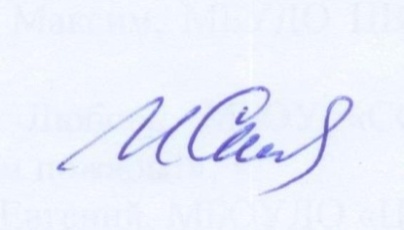  Директор                                                                                         И.Г. СкалуноваПолозок Юлия Валентиновна, 8 (351) 773-62-82Заявка на участие в областном лагере лидеров и руководителей детских и молодежных общественных объединений «Лидер XXI века»____________________________________________________________(муниципальное образование)____________________________________________________________(образовательная организация, без сокращений)Участники лагеря: Руководители команды: Адрес образовательной организации, контактный телефонРуководитель образовательной организации   _________________/__________________                                                               подпись                           ФИОМ.П.Договор № на оказание услугг. Челябинск						              «___» ________ 2018г.Государственное бюджетное учреждение дополнительного образования «Областной Центр дополнительного образования детей», именуемое в дальнейшем «Исполнитель», в лице директора Скалуновой Ирины Георгиевны, действующего на основании Устава, с одной стороны, и ____________________________________________________________________________________________________________________________________________________________________________________________________________________________________________________________с другой стороны, вместе именуемые «Стороны», заключили настоящий договор о нижеследующем:1. ПРЕДМЕТ ДОГОВОРА1.1.	По настоящему договору «Исполнитель» обязуется оказать для «Заказчика» услугу и сдать результат работы «Заказчику», «Заказчик» обязуется принять и оплатить оказанные услуги в порядке и на условиях, предусмотренных настоящим договором.1.2.	Вид услуг: организация и проведение областного лагеря лидеров и руководителей детских и молодежных общественных объединений «Лидер XXI века»  (далее Мероприятие) в рамках областного профильного палаточного лагеря «Тургояк», в соответствии со спецификацией, являющейся неотъемлемой  частью настоящего договора (приложении № 1 к договору).1.3.	Указанные в п.1.2. услуги «Исполнитель» обеспечивает представителю «Заказчика» в период с «30» июля по «03» августа . после поступления денежных средств на внебюджетный лицевой счет «Исполнителя».1.4. Срок действия договора с момента подписания по 31 декабря 2018г.2. СТОИМОСТЬ УСЛУГИ, ПОРЯДОК РАСЧЕТОВ2.1. За оказанные «Исполнителем» услуги «Заказчик» оплачивает организационный взнос в размере 1100,00 руб. (Одна тысяча сто рублей 00 коп.) за одного участника, в соответствии с утвержденной калькуляцией. НДС не предусмотрен.2.2. Общая стоимость услуг за проведение и организацию мероприятия рассчитывается исходя из количества заявленных участников, согласно письменной заявке Заказчика и составляет ______(____________________________________________________________________) руб.                                               (сумма прописью за всех участников)Список участников Мероприятия, оплативших организационный взнос, указан в приложении № 2 к договору.2.3. Стоимость услуг по договору является окончательной и фиксированной. В случае неявки представителя Заказчика на мероприятие в срок, указанный в Договоре, денежные средства, уплаченные по настоящему Договору Заказчиком, возврату не подлежат.2.4. Оплата услуг производится авансовым платежом в размере 100 % Заказчиком в срок до «01» июля_2018 г. в безналичной форме путем перечисления денежных средств на расчетный счет Исполнителя, согласно квитанции (счета), направленной Исполнителем в адрес Заказчика.2.5. По завершении мероприятия «Исполнитель» предоставляет «Заказчику» два экземпляра акта об оказании услуг. Заказчик в срок, не позднее 3-х рабочих дней с момента получения указанных документов, обязуется подписать со своей стороны акт об оказании услуг либо в случае не принятия оказанных Исполнителем услуг, подготовить и направить в его адрес мотивированный отказ. В случае отсутствия мотивированного отказа и не подписания акта выполненных работ со стороны Заказчика, оказанные услуги по проведению и организации мероприятия будут считаться принятыми в полном объеме и надлежащего качества.3. ОБЯЗАННОСТИ И ОТВЕТСТВЕННОСТЬ СТОРОН3.1. «Исполнитель» обязан оказать услуги, указанные в п.1.2. настоящего договора, своими силами и средствами в срок, указанный в п.1.3. настоящего договора.3.2. «Исполнитель» обязан, оказать услуги в полном объеме надлежащего качества, которое соответствует требованиям, обычно предъявляемым к услугам соответствующего рода.3.3. «Исполнитель» обязан осуществлять сбор и оформление первичной организационной и бухгалтерской документации и в случае необходимости предоставить ее по требованию «Заказчика» и контрольных органов.3.4. «Исполнитель» обязан использовать организационные взносы по целевому назначению в соответствии со сметой расходов.3.5. «Исполнитель» приступает к оказанию услуги по наступлению следующих условий:- оплаты «Заказчиком» стоимости оказанных услуг по договору.3.6. «Исполнитель» имеет право привлекать к исполнению своих обязанностей других лиц. При этом возложение исполнение обязательств по настоящему договору на третье лицо не освобождает «Исполнителя» от ответственности перед «Заказчиком» за исполнение договора.3.7. «Заказчик» производит своевременную оплату в соответствии с п.2.3.-п.2.5 настоящего договора.3.8. «Заказчик» подписывает акт  приемки – сдачи работ по настоящему договору в срок, не позднее 3-х рабочих дней с момента получения указанного акта.4. ФОРС-МАЖОР4.1. Стороны освобождаются от ответственности за частичное или полное неисполнение обязательств по настоящему договору, если это неисполнение явилось следствием обстоятельств непреодолимой силы, как то: стихийные бедствия, забастовки, военные действия, вновь принятые нормативные акты.5. ПОРЯДОК РАСТОРЖЕНИЯ ДОГОВОРА5.1. Расторжение договора допускается по соглашению сторон или решению суда по основаниям, предусмотренным законодательством РФ.5.2. Основанием для досрочного расторжения договора является невыполнение сторонами обязательств по настоящему договору.5.3.О досрочном расторжении договора стороны уведомляются письменно, с указанием причин и сроков прекращения договора.6. ПРОЧИЕ УСЛОВИЯ6.1. Отношения сторон, не урегулированные настоящим договором, регулируются действующим законодательством РФ.6.2. Разногласия и ссоры, возникающие между «Заказчиком» и «Исполнителем» рассматриваются в установленном ГК РФ порядке.6.3. Настоящий договор составлен в двух экземплярах, имеющих равную юридическую силу.6.4. Настоящий договор вступает в силу с момента его подписания обеими сторонами и действует до полного выполнения сторонами взятых на себя обязательств.7. КОНФИДЕНЦИАЛЬНОСТЬ7.1. Стороны обязуются сохранять конфиденциальность информации, относящейся к предмету настоящего договора, ходу его исполнения и полученным результатам, а также любую информацию и данные, представленные каждой из сторон в ходе исполнения настоящего договора, не раскрывать и не разглашать их какой-либо третей стороне без письменного согласия другой Стороны.9. ЮРИДИЧЕСКИЕ АДРЕСА, БАНКОВСКИЕ РЕКВИЗИТЫ СТОРОНСпецификация к договору            Исполнитель                                                                                            Заказчик    ______________/ И. Г. Скалунова                                                            _______________/____________АКТсдачи-приемки работ (оказанных услуг)г. Челябинск                                                                                                                    «     »           2018 г.	Мы, нижеподписавшиеся: ___________________________________________________________________________________________________________________________________________,с одной стороны, являющийся «Заказчиком» и государственное бюджетное учреждение дополнительного образования «Областной Центр дополнительного образования детей», в лице директора Скалуновой Ирины Георгиевны с другой стороны, являющееся соответственно «Исполнителем» по договору № ________ от «___» __________ ., составили настоящий акт в том, что все обязательства «Исполнителем» по выполнению услуг: организация и проведение областного лагеря лидеров и руководителей детских и молодежных общественных объединений «Лидер XXI века» в рамках областного профильного палаточного лагеря «Тургояк» выполнены в полном объеме.«Заказчик» по качеству оказанных услуг претензий не имеет.Стоимость оказанных услуг по договору № ________ от _____________ 2018 года составила __________________________________________________________НДС не предусмотрен.ИСПОЛНИТЕЛЬ							ЗАКАЗЧИК_________________/ И. Г. Скалунова			        ________________/______________Список участников организация и проведение Областного лагеря лидеров и руководителей детских и молодежных общественных объединений «Лидер XXI века» в рамках областного профильного палаточного лагеря «Тургояк»**Примечание: в списке указываются данные об участниках Мероприятия, за которых произведена оплата в размере 1100,00 руб. (Одна тысяча сто рублей 00 коп) за одного участника.04.05.2018 № 385на № _______ от  ________Руководителям органов местного самоуправления муниципальных районов и городских округов Челябинской области, осуществляющих управление в сфере образования ПРИЛОЖЕНИЕ 1к письму ГБУДО «Областной Центр дополнительного образования детей»04.05.2018 № 385ФИО (полностью)Дата рождения (число, месяц, год)Домашний адрес участника (с индексом)Контактный телефонФИО (полностью)Дата рождения (число, месяц, год)Домашний адрес  (с индексом)Контактный телефонПРИЛОЖЕНИЕ 2к письму ГБУДО «Областной Центр дополнительного образования детей»04.05.2018 № 385 Исполнитель ЗаказчикГосударственное бюджетное учреждение дополнительного образования  «Областной Центр дополнительного образования детей», . Челябинск,  ул. Котина, 68, тел. 772-85-84, 773-05-52ИНН 7452024031, КПП 745201001, Министерство финансов Челябинской области (государственное бюджетное учреждение дополнительного образования «Областной Центр дополнительного образования детей»,  л/с 20201202042ПЛ),                             р/с 40601810500003000001, в Отделение Челябинск г. Челябинск БИК 047501001КБК 01200000000000000130 Директор_______________ И. Г. СкалуноваПриложение № 1 к договору № ________от «___» ________ 2018 г.Наименование услугКол-воЦена (руб)Общая сумма (руб)организация и проведение областного лагеря лидеров и руководителей детских и молодежных общественных объединений «Лидер XXI века» в рамках областного профильного палаточного лагеря «Тургояк»1100,00Всего к оплате: _________________________________ рублей 00 копеекНДС не предусмотрен.Всего к оплате: _________________________________ рублей 00 копеекНДС не предусмотрен.Всего к оплате: _________________________________ рублей 00 копеекНДС не предусмотрен.Всего к оплате: _________________________________ рублей 00 копеекНДС не предусмотрен.Приложение № 2к договору № ______от «___» ___________ 2018 г.№ п/пФ.И. участникаДата рождения1234567